        «Утверждаю»                                                «Согласовано»                                                                                                                                               и/о директора МБУ ДО ЦВР                                Председатель КФКСи МП                                                                                                                                                                                                                                                                                                                                                                       __________ С.В. Крайнов                        администрации г. Арзамаса                                                                    «30» августа2019г.                          _____________   А.В. Журавлев                                                                        «30» августа 2019г.                                                                                                                                                                                                                                                                                                                                                                                                                                                           «Согласовано»                                                                                                                                                                Директор МАУК                                                                                                                                                                                                                                                                                                                                                                «ПКиО  им.А.П.Гайдара»                                                                     ____________А.Н. Тимохин         «  » августа  2019г.      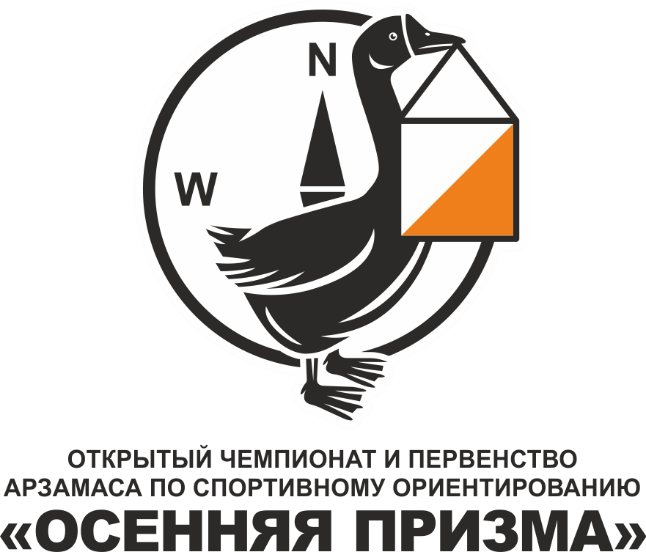 Положение Открытого Чемпионата и Первенства г. Арзамаса по спортивному ориентированию 1. Цель и задачи:  Первенство г. Арзамаса по спортивному ориентированию (далее Соревнования), проводятся в соответствии с планом работы МБУ ДО ЦВР на 2018-2019 г. с целью пропаганды здорового образа жизни и популяризации спортивного ориентирования, как важного средства физического, морального и нравственного воспитания школьников, жителей г. Арзамаса, проверки физической, тактико-технической подготовки, выявления лучших спортсменов.2.Время и место проведения:Первенство проводится: 28-29 сентября 2019 года.  Центр соревнований 28.09 расположен у центрального входа (у «Вечного огня») в парке культуры и отдыха им. А.П.Гайдара. Начало соревнований в 13-00ч. Регистрация участников с 9-00 до 11-30.29.09. Центр соревнований расположен в ФОБ РДЮСШ Арзамасского района.(д.Березовка) 3.Организация и проведение соревнований:         Организацию и подготовку соревнований осуществляет Комитет по физической культуре, спорту и молодежной политике администрации города Арзамаса (Председатель А.В.Журавлев), МБУ ДО ЦВР г. Арзамаса (и/о директор Н.В. Давыдова). Непосредственное проведение возлагается на Главную судейскую коллегию: (Гл. судья С.В. Беспалов – СС1к).4.Сроки и порядок подачи заявок:Электронные предварительные заявки на участие в соревнованиях  принимаются до  22сентября  2019 года по ссылке- Электронная заявкаВ день соревнований для регистрации организованных команд и индивидуальных участников в мандатную комиссию предоставляются следующие документы:- именная заявка с медицинским допуском участников - копия приказа о направлении команды на соревнования; - индивидуальные квалификационные документы на всех участников команды (при наличии).5.Участники. К участию в Соревнованиях допускаются команды и отдельные спортсмены спортивных клубов и учебных заведений города Арзамаса и Нижегородской области,г. Нижнего Новгорода, и других регионов и имеющие официальные заявки с медицинским допуском                      Возрастные группы участников: К участию в соревнованиях допускаются спортсмены по группам:М-10, Ж-10 – мальчики и девочки 2009 г.р. и моложе,М12, Ж12- мальчики и девочки -2007-2008 г.р.М-14, Ж-14 – юноши и девушки 2006-2005 г.р.М-16, Ж-16 – юноши и девушки 2003-2004 г.р.М-18, Ж-18 – юноши и девушки 2001-2002 г.р.М-21, Ж-21- Мужчины и женщины 2002 г.р. и старшеМ21АК, Ж21АК- Мужчины и женщины 2002 г.р. и старшеМ40, Ж-40- Мужчины и женщины 1979г.р. и старшеМ50, Ж50- Мужчины и женщины 1969г.р. и старшеМ60,Ж60- Мужчины и женщины 1959г.р. и старшеРСД-родители с детьми 2009г.р и младше 6.ФИНАНСОВЫЕ УСЛОВИЯ УЧАСТИЯ В ПЕРВЕНСТВЕ:-Заявочный взнос-100руб с участника за один день соревнований. Заявочный взнос не является коммерческим и не покрывает всех расходов организаторов на проведение, награждение данных соревнований.Согласно Федеральному закону от 04.12.2007 N 329-ФЗ (ред. от 29.06.2015) «О физической культуре и спорте в Российской Федерации» -Статья 20. Организация и проведение физкультурных мероприятий, спортивных мероприятий 1. Организаторы физкультурных мероприятий или спортивных мероприятий определяют условия их проведения, в том числе условия и порядок предоставления компенсационных выплат спортивным судьям, связанных с оплатой стоимости питания, спортивного снаряжения, оборудования, спортивной и парадной формы, получаемых ими для участия в спортивных соревнованиях, несут ответственность за организацию и проведение таких мероприятий, имеют право приостанавливать и прекращать такие мероприятия, изменять время их проведения и утверждать их итоги, а также при проведении официальных спортивных соревнований обеспечивают совместно с собственниками, пользователями объектов спорта меры общественного порядка и общественной безопасности в соответствии с настоящим Федеральным законом и правилами обеспечения безопасности при проведении официальных спортивных соревнований, утвержденными Правительством Российской Федерации (далее — правила обеспечения безопасности при проведении официальных спортивных соревнований).                                        7. Предварительная техническая информация о дистанциях:Карты в стандарте Международной федерации спортивного ориентирования. Карта подготовлена в мае 2018 -2019года. Масштаб карты 1:75000. Дистанции по всем группам будут рассчитаны на 13-25  мин времени победителя в каждой возрастной группе. Точные параметры дистанций, районы соревнований и схемы арен будут размещены в информационном бюллетене и вывешены на информационном щите в центре соревнований.Район соревнований 28.09.2019г представлен:1. Парковая местность с большим количеством асфальтовых и грунтовых дорожек, ям и искусственных обьектов,Сечение рельефа – 2,Формат карт А4 (21х30 см).Район соревнований 29.09.2019г представлен1. Равнинная часть с отдельными карстовыми провалами. Есть участок лиственного леса (береза) хорошей проходимости.            2. Территория старого карьера. Большое количество бессистемных положительных и отрицательных форм рельефа различной площади. Перепад высоты на склонах до 20 метров. Склоны имеют разную крутизну, некоторые участки склонов непреодолимы.    3. Пойменная часть р. Теша. Объекты гидрографии представлены локальными болотами с четкой бровкой. Большое количество открытых и полуоткрытых пространств и участков труднопроходимой растительности. Взрослый лес отсутствует. В районе соревнований для зимнего периода спрофилирована штатная лыжная трасса. На текущий момент по ней проходят дороги и тропы разного класса.  Есть участок открытой местности, используемый для мотокросса. На трассе мотокросса большое количество искусственных рельефных препятствий различной высоты.  Отметка КП- система электронной отметки SFR, 8.Образец карты:Для участия не нужно специальной подготовки. Карты будут понятны  и читаемы всеми. Участникам будет предоставлена возможность почувствовать всю красоту и азарт спортивного ориентирования.                              9. Безопасность проведения соревнований:Ответственность за безопасность планирования дистанций и размещение КП в районе проведения соревнований несет проводящая организация и ГСК.Представители командирующих организаций и участники несут персональную ответственность за выполнение правил техники безопасности, соблюдение дисциплины и порядка и экологических норм на месте проведения соревнований.              -индивидуальные участники 18лет и старше сами несут ответственность за свою жизнь и безопасность во время участия в соревнованиях.10.ОПРЕДЕЛЕНИЕ ПОБЕДИТЕЛЕЙ:Зачет – личный. Победители соревнований определяются по наилучшему времени прохождения дистанции. 11.НАГРАЖДЕНИЕ УЧАСТНИКОВ:      Награждаются участники, занявшие 1-3 места в каждой группе (медали, дипломы, призы).  12.Финансирование:           -Расходы, связанные с  организацией и проведением соревнований несет МБУ ДО ЦВР. -Расходы, связанные с доставкой команд к месту соревнований и обратно, несет направляющая общеобразовательная организация.Данное положение является официальным вызовом на соревнования.Удачных стартов!